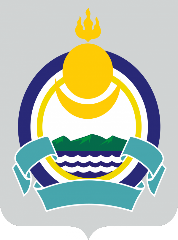 СОВЕТ ДЕПУТАТОВ МУНИЦИПАЛЬНОГО ОБРАЗОВАНИЯСЕЛЬСКОЕ ПОСЕЛЕНИЕ «ОЗЕРНОЕ» ЕРАВНИНСКОГО РАЙОНАРЕСПУБЛИКИ БУРЯТИЯV СОЗЫВА___________________________________________________________________________________671445, Республика Бурятия, Еравнинский район, п.Озерный, ул. Озерная,2, тел. 89913689294,e-mail: mbukoz@yandex.ruРЕШЕНИЕ16 января 2019 года                                                                                                  п. ОзерныйОб избрании главы муниципального образования сельского поселение «Озерное»№ 27/1В соответствии с Федеральным законом  от 06.10.2003 № 131-ФЗ «Об общих принципах организации местного самоуправления в Российской Федерации», Уставом Муниципального образования сельское поселение «Озерное», решением Совета депутатов муниципального образования сельского поселение «Озерное» от 23 ноября 2015 г №7 «Об утверждении Порядка избрания главы муниципального образования сельского поселения «Озерное», на основании протокола счетной комиссии от 16.01.2019г. по избранию главы МО СП «Озерное» Совет депутатов МО СП «Озерное» РЕШИЛ:Избрать главой МО СП «Озерное» Панфилова Баира Ивановича.Настоящее решение подлежит официальному обнародованию и опубликованию в районной газете «Ярууна».Председатель Совета депутатов СП МО «Озерное»                                                                     М.С.Алексеева